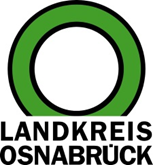 Landkreis Osnabrück	Sprechzeiten:	Der Landkreis im Internet:Am Schölerberg 1	Montag bis Freitag, 8.00 bis 13.00 Uhr.	http://www.lkos.de49082 Osnabrück	Donnerstag auch bis 17.30 Uhr.	Ansonsten nach VereinbarungLandkreis legt bewährtes Motorradfahrtraining erneut auf – Termine können ab sofort online gebucht werdenOsnabrück. Die ersten sonnigen Tage sind stets auch Startschuss für die neue Motorradsaison. Viele Fahrerinnen und Fahrer verbindet, dass sie im Vorfeld der ersten Ausfahrten nicht nur ihre Maschine warten und kontrollieren, sondern auch am Motorradsicherheitstraining des Landkreises Osnabrück teilnehmen. Auftakt ist am 24. März in Bersenbrück und am 29. März in Melle. Termine können ab sofort online gebucht werden.Weiterhin bestätigen die laufenden Statistiken der Polizeiinspektion Osnabrück, dass Motorradfahrer an Verkehrsunfällen überdurchschnittlich häufig beteiligt sind. Die Daten für das Jahr 2023 weisen 152 Verkehrsunfälle mit Beteiligung von Motorradfahrern aus (2022: 161/2021: 168). Im vergangenen Jahr haben vier Motorradfahrer ihr Leben verloren (2022: 1/2021: 2), 41 Personen waren schwer verletzt und 71 Personen leicht verletzt worden. Waren Motorradfahrer Hauptversurscher, lagen die Unfallgründe häufig an nicht angepasster Geschwindigkeit, Nichtbeachtung der Vorfahrt, ungenügendem Sicherheitsabstand und Fehlern beim Abbiegen nach links. Das Sicherheitstraining hilft aber auch dabei, Fehler anderer Verkehrsteilnehmer früh zu erkennen und so Unfälle zu vermeiden.Insbesondere durch eine gute Unterstützung im Rahmen des Fahrsicherheitstrainings möchte der Landkreis Osnabrück sowohl neue als auch erfahrene Zweiradfahrer einladen, sicher in die neue Motorradsaison zu starten. An mehreren Wochenenden findet unter der Leitung dafür qualifizierter Sicherheitstrainer ein Fahrsicherheitstraining für Motorradfahrerinnen und -fahrer statt.  Der Teilnahmebeitrag liegt bei 110 Euro – eigentlich. Der Landkreis Osnabrück bietet allerdings einen besonderen Anreiz. So unterstützt er jeden Teilnehmer mit 30 Euro. Für Fahranfänger zwischen 18 und 25 Jahren ist es noch etwas günstiger: Sie erhalten einen Zuschuss von 50 Euro. Inhaber der Ehrenamtskarte können gegen Vorlage des entsprechenden Nachweises sogar kostenlos am Training teilnehmen.Teilnahmevoraussetzung für das Sicherheitstraining ist der Führerschein der Klasse A und der Besitz einer eigenen Maschine. Eine Teilnahme mit Roller, Mofa oder ähnlichen Fahrzeugen ist aus organisatorischen Gründen nicht möglich.Interessierte Motorradfahrerinnen und Motorradfahrer können sich auf den bekannten Internetseiten www.motorradtraining-osnabrueck.de oder www.motorrad-event.de über Termine informieren und direkt anmelden.Landkreis Osnabrück  Postfach 25 09  49015 OsnabrückDie LandrätinDie LandrätinAn dieRedaktionReferat für Assistenzund Kommunikation-Pressestelle-Datum:	29.1.2024Zimmer-Nr.:	2063Auskunft erteilt:	Henning Müller-DetertDurchwahl:Referat für Assistenzund Kommunikation-Pressestelle-Datum:	29.1.2024Zimmer-Nr.:	2063Auskunft erteilt:	Henning Müller-DetertDurchwahl:Pressemitteilung
Tel.: (05 41) 501-Fax: (05 41) 501-e-mail:24634420mueller-detert@lkos.de